                                                         PTO Meeting Agenda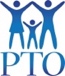 Wednesday, January 18, 2023 7:00 pm, Elementary SchoolBoard Members:  Co-Presidents – Melanie Adlah & Melissa Davis; Vice-President – Lauren Crennan; Corresponding Secretary – Maureen LaRocca; Recording Sec’y – Vacant; Treasurer – Trish SpechtAgenda**Subject to changePledge of AllegianceWelcomeApproval of the December 2022 MinutesTreasurer’s ReportFundraisers / Events Updates:Completed:Moes Holiday Ornaments Fundraiser ended on 12/10/22. Hope Kaufman chaired this fundraiser.Notepads and pens were distributed as thank-you gifts to all active members. M.S. Dodgeball was Tuesday, January 17th  @ 6:30 pm. Karen Lee was the chairperson.Ongoing or Upcoming Business:Purchase of New M.S. Bike Racks: Vote on the Purchase of new bike racks for the Middle School. The approximate cost is $6,000. The funds would come out of the AMA account. Purchase of M.S. & E.S. GaGa Ball Pits’ Surfaces: Vote to approve funding of approximately $6,000 to provide appropriate permanent surfaces for the GaGa ball pits.Purchase of a Class Set of Ukuleles: Vote to approve funding for a class set of 30 ukuleles @ $59 each, for approximately $2,500 from the AMA account for the district’s music department. E.S. K-1 Milk & Cookies Night: Thursday, January 26th ,  6:00-8:00 pm. Hallie Glick and Michelle Fernandez are co-chairs. M.S. Grade 5 Bingo is Thursday, January 26th @ 7:00 pm. Sue Oldring is the chairperson.Popcorn machine purchase, Sue Oldring.New Business:M.S. & E.S. Souper Bowl Food Drive: week of February 6th, Melanie Adlah and Melissa Davis will chair. E.S. 3rd/4th Grade Sweetheart Dance: Thursday, February 9th from 6:00-8:00 pm. Tara Gassick is the chairperson. M.S. Grade 7 Bingo: Thursday, February 9th @ 7:00 pm, Sue Oldring is chair.E.S. Valentine’s Day Bake Sale, CHAIRPERSON NEEDED.M.S. Grade 6 Bingo: Thursday, February 16th @ 7:00 pm, Sue Oldring is chair. M.S. Grade 6 Greek Olympics: Friday, February 17th :  CHAIRPERSON NEEDED for refreshments, preferably 6th grade parentE.S. Bingo Nights are being planned for all grade levels in March. Dates TBA. Co-Chairpersons are Beth Haney, Heather Bencosme, and Michelle Fernandez.Questions and/or Comments: Please keep comments or questions to under 3 minutes. Next P.T.O. Mtg is scheduled for February 8, 2023 @ 7:00 pm at the Middle School.